   ПОСТАНОВЛЕНИЕ                                                                                                    JÖП	с. Новый Бельтир	О мерах по предупреждению и тушению пожаров в населённых пунктах, на объектах сельского хозяйства, предупреждению гибели людей от пожаровВ соответствии с Федеральным законом от 24.09.2003 № 131-ФЗ «Об общих принципах местного самоуправления в Российской Федерации», Федеральным законом от 21.12.1994 № 69-ФЗ «О пожарной безопасности» и в целях усиления пожарной безопасности объектов всех форм собственности в населенных пунктах муниципального образования Бельтирского сельского поселения, п о с т а н о в л я ю:1. Подготовить территорию населенных пунктов и население к пожароопасному периоду и: - организовать проведение работ по очистке от сгораемого мусора и сухой растительности территории организаций и дворовых территорий жилых домов;         - организовать проверку, техническое обслуживание и ремонт источников наружного противопожарного водоснабжения на объектах и в населенных пунктах, обеспечение подъездов к ним;- в случае повышения пожарной опасности (сухая, жаркая погода) установить особый противопожарный режим, установить дополнительные требования по выполнению мер пожарной безопасности на подведомственных территориях, в том числе в населенных пунктах, примыкающих к лесным массивам;- запретить разведение костров, сжигание сухой травы и мусора в населенных пунктах, на территориях организаций, дачных массивов и прилегающих к ним территориях;          - на собраниях в населенных пунктах рассмотреть вопросы предупреждения и тушения пожаров, а также действия в случае обнаружения или возникновения пожаров;- организовать информирование населения о пожарах, их основных причинах, пожаробезопасном поведении людей, действиях в случае возникновения пожаров;- разработать листовки, наглядно-изобразительные материалы по пожарной тематике и оформить уголки безопасности в социально значимых местах (отделения почтовой связи, помещение администрации поселения, в магазинах или около них, образовательных и культурных учреждениях, на автобусных остановках);- по необходимости обеспечить устройство защитных полос в границах населенных пунктов, расположенных в зоне возможных лесных и торфяных пожаров;          - в каждом населенном пункте оборудовать места подачи звуковых сигналов для оповещения и сбора жителей на тушение пожаров;- организовать инструктаж прибывающих дачников при регистрации их по месту пребывания.Глава Бельтирского сельского поселенияКош-Агачского района Республики Алтай                                         Таханов А.Л.РОССИЙСКАЯ ФЕДЕРАЦИЯ РЕСПУБЛИКА  АЛТАЙКОШ-АГАЧСКИЙ РАЙОНСЕЛЬСКАЯ АДМИНИСТРАЦИЯБЕЛЬТИРСКОГО  СЕЛЬСКОГО ПОСЕЛЕНИЯ649789, с. Новый Бельтир ул. Центральная, 2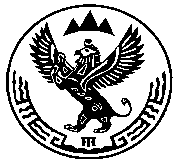 РОССИЯ ФЕДЕРАЦИЯЗЫАЛТАЙ РЕСПУБЛИКАКОШ-АГАЧ АЙМАКБЕЛТИР  JУРТ JEЗЕЕЗИНИН АДМИНИСТРАЦИЯЗЫ649789, Jаны Белтир jЦентральная ором, 2от“11”мая2017г.. №22